On Fire TargetsNSCA EVENT1 In 100 Gun Club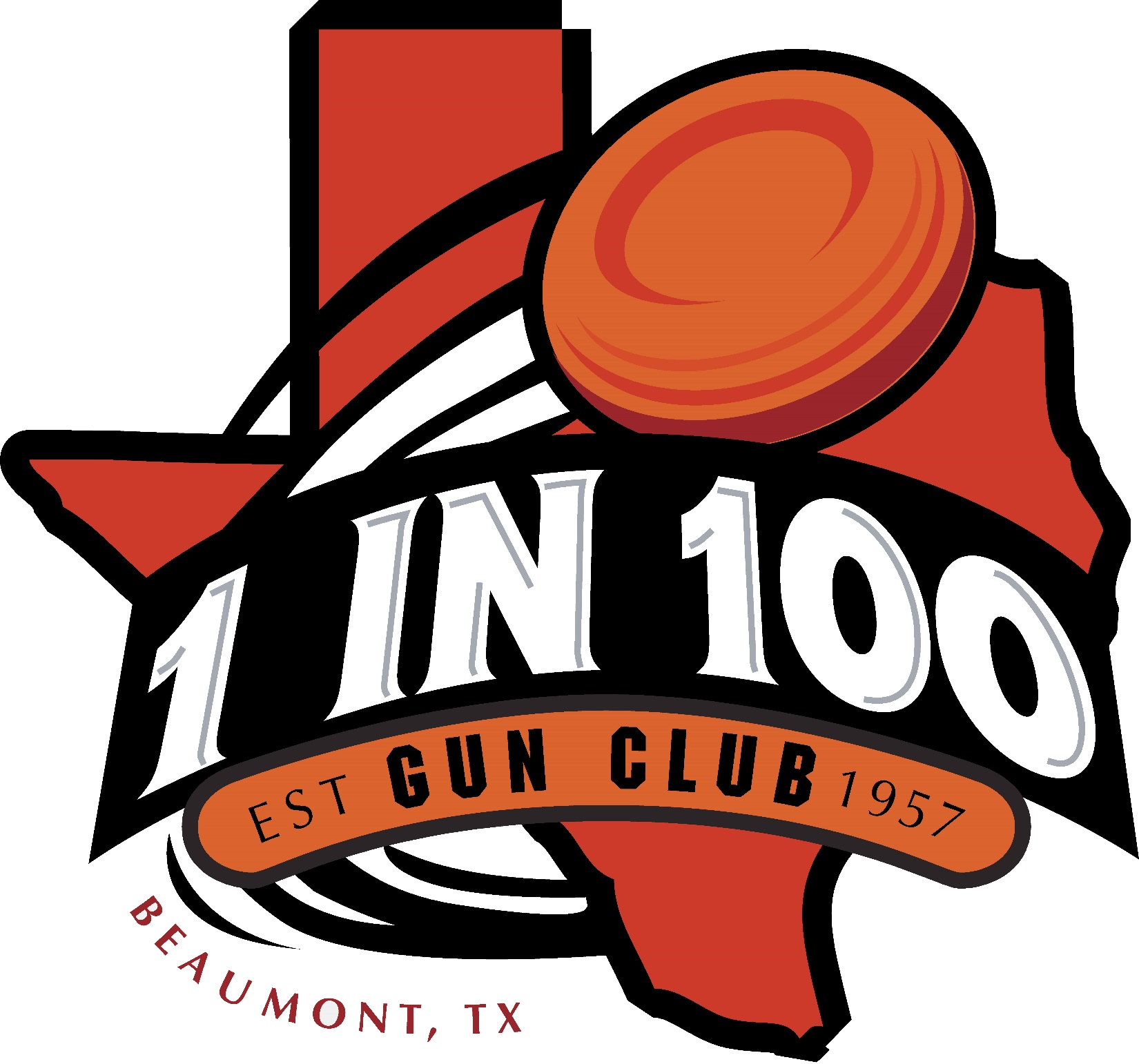 1228 FM 421 RD Lumberton, Tx 77657Saturday, August 15th, 2020Registration begins at 8am – Shooting begins at 9amAll score cards must be turned in by 4pmLunch will be provided.If you are planning on coming, please pre-register and pre-pay as a precautionary measure against COVID-19!Lunch is limited, so please pre-register to guarantee your lunch ticket!It also helps us know about how many we need to prepare for.All the events will be self-pull except for the 5-stand.Golf Carts are limited please call us to reserve your rental!Golf Carts are limited! So please call and reserve yours!The events and pricing are listed below: *All State and NSCA Fees Included*Main Event – 100 Targets						$65.005-Stand – 50 Targets						$40.00Prelim – 50 Targets		  					$40.0012 Ga Super Sporting – 50 Targets					$40.0020 Ga Super Sporting – 50 Targets				$40.0020 Ga Sporting – 50 Targets					$40.00To register, please click the link below to be taken to iClays.iClays - PreregisterIf you have any questions, contact Megan Carter or Jace Pendino at the Gun Club Office!!Phone: (409) 755-6648               E-mail: 1in100gunclub@gmail.com